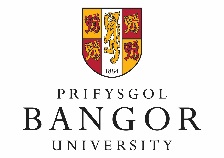 Module Minor Changes FormPlease note that under paragraph 12 of the Code of Practice for Programme Approval, Monitoring and Review (Code 08) a current module must be submitted for re-approval if:Changes are made to more than 20% of the module learning outcomes and/orChanges are made to assessments accounting for more than 50% of the module mark.Note:   The School must ensure that the Programme Specification will be updated to reflect the module changes.  Please note that under paragraph 12 of the Code of Practice for Programme Approval, Monitoring and Review (Code 08) a current module must be submitted for re-approval if:Changes are made to more than 20% of the module learning outcomes and/orChanges are made to assessments accounting for more than 50% of the module mark.Note:   The School must ensure that the Programme Specification will be updated to reflect the module changes.  Please note that under paragraph 12 of the Code of Practice for Programme Approval, Monitoring and Review (Code 08) a current module must be submitted for re-approval if:Changes are made to more than 20% of the module learning outcomes and/orChanges are made to assessments accounting for more than 50% of the module mark.Note:   The School must ensure that the Programme Specification will be updated to reflect the module changes.  Please note that under paragraph 12 of the Code of Practice for Programme Approval, Monitoring and Review (Code 08) a current module must be submitted for re-approval if:Changes are made to more than 20% of the module learning outcomes and/orChanges are made to assessments accounting for more than 50% of the module mark.Note:   The School must ensure that the Programme Specification will be updated to reflect the module changes.  Please note that under paragraph 12 of the Code of Practice for Programme Approval, Monitoring and Review (Code 08) a current module must be submitted for re-approval if:Changes are made to more than 20% of the module learning outcomes and/orChanges are made to assessments accounting for more than 50% of the module mark.Note:   The School must ensure that the Programme Specification will be updated to reflect the module changes.  Please note that under paragraph 12 of the Code of Practice for Programme Approval, Monitoring and Review (Code 08) a current module must be submitted for re-approval if:Changes are made to more than 20% of the module learning outcomes and/orChanges are made to assessments accounting for more than 50% of the module mark.Note:   The School must ensure that the Programme Specification will be updated to reflect the module changes.  Please note that under paragraph 12 of the Code of Practice for Programme Approval, Monitoring and Review (Code 08) a current module must be submitted for re-approval if:Changes are made to more than 20% of the module learning outcomes and/orChanges are made to assessments accounting for more than 50% of the module mark.Note:   The School must ensure that the Programme Specification will be updated to reflect the module changes.  * A copy of this form must be submitted to the Quality Assurance and Validation Unit ** A copy of this form must be submitted to the Quality Assurance and Validation Unit ** A copy of this form must be submitted to the Quality Assurance and Validation Unit ** A copy of this form must be submitted to the Quality Assurance and Validation Unit ** A copy of this form must be submitted to the Quality Assurance and Validation Unit ** A copy of this form must be submitted to the Quality Assurance and Validation Unit ** A copy of this form must be submitted to the Quality Assurance and Validation Unit *Module Title:Module Title:Module Code:Module Code:Convenor:Convenor:Credit Value:Credit Value:Please outline the changes, including the rationale for making the changes:Please outline the changes, including the rationale for making the changes:Please outline the changes, including the rationale for making the changes:Please outline the changes, including the rationale for making the changes:Please outline the changes, including the rationale for making the changes:Please outline the changes, including the rationale for making the changes:Please outline the changes, including the rationale for making the changes:Please list In which programme(s) is this module core/compulsory:Please list In which programme(s) is this module core/compulsory:Please list In which programme(s) is this module core/compulsory:Please list In which programme(s) is this module core/compulsory:Please list In which programme(s) is this module core/compulsory:Please list In which programme(s) is this module core/compulsory:Please list In which programme(s) is this module core/compulsory:I confirm that these changes:I confirm that these changes:I confirm that these changes:I confirm that these changes:I confirm that these changes:I confirm that these changes:I confirm that these changes:Do not meet the threshold for module re-approval as defined in Code 08; andDo not meet the threshold for module re-approval as defined in Code 08; andDo not meet the threshold for module re-approval as defined in Code 08; andDo not meet the threshold for module re-approval as defined in Code 08; andDo not meet the threshold for module re-approval as defined in Code 08; andDo not meet the threshold for module re-approval as defined in Code 08; andHave been made in accordance with the University’s Guidance on Consumer Protection Law, and under the CMA requirements, there has been consultation with students about the changes.  Have been made in accordance with the University’s Guidance on Consumer Protection Law, and under the CMA requirements, there has been consultation with students about the changes.  Have been made in accordance with the University’s Guidance on Consumer Protection Law, and under the CMA requirements, there has been consultation with students about the changes.  Have been made in accordance with the University’s Guidance on Consumer Protection Law, and under the CMA requirements, there has been consultation with students about the changes.  Have been made in accordance with the University’s Guidance on Consumer Protection Law, and under the CMA requirements, there has been consultation with students about the changes.  Have been made in accordance with the University’s Guidance on Consumer Protection Law, and under the CMA requirements, there has been consultation with students about the changes.  Have been discussed with other Schools that offer the modules.   Code 08 requires any plans to withdraw or make substantial revisions to modules must be discussed with all Schools whose programmes offer that module (including where ‘borrowed’ modules are optional rather than core or compulsory).Have been discussed with other Schools that offer the modules.   Code 08 requires any plans to withdraw or make substantial revisions to modules must be discussed with all Schools whose programmes offer that module (including where ‘borrowed’ modules are optional rather than core or compulsory).Have been discussed with other Schools that offer the modules.   Code 08 requires any plans to withdraw or make substantial revisions to modules must be discussed with all Schools whose programmes offer that module (including where ‘borrowed’ modules are optional rather than core or compulsory).Have been discussed with other Schools that offer the modules.   Code 08 requires any plans to withdraw or make substantial revisions to modules must be discussed with all Schools whose programmes offer that module (including where ‘borrowed’ modules are optional rather than core or compulsory).Have been discussed with other Schools that offer the modules.   Code 08 requires any plans to withdraw or make substantial revisions to modules must be discussed with all Schools whose programmes offer that module (including where ‘borrowed’ modules are optional rather than core or compulsory).Have been discussed with other Schools that offer the modules.   Code 08 requires any plans to withdraw or make substantial revisions to modules must be discussed with all Schools whose programmes offer that module (including where ‘borrowed’ modules are optional rather than core or compulsory).Approval SignaturesApproval SignaturesApproval SignaturesApproval SignaturesApproval SignaturesApproval SignaturesApproval SignaturesModule Convenor:Module Convenor:Module Convenor:Date:School Director of Teaching & Learning:School Director of Teaching & Learning:School Director of Teaching & Learning:Date